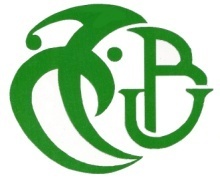                                                                               Etablissement : UNIVERSITE SAAD DAHLAB-BLIDA                                                                              Faculté: DES SCIENCES DE LA NATURE ET DE LA VIE                                                                              Département : Tronc Commun SCIENCES DE LA NATURE ET DE LA VIERELEVE DE NOTESAnnée Universitaire : ……………………………Nom :   …………………… Prénom : …….…………………… Date et lieu de naissance : …………………………………………………………………………………………..N° d’inscription :……………………….Domaine : SCIENCES DE LA NATURE ET DE LA VIE  Filière : Hydrobiologie Marine et Continentale     Spécialité : ........../............Diplôme  préparé :   (1) Licence :   (Académique) Moyenne annuelle :………                                               Total des crédits cumulés pour l’année (S5+ S6) :……….……………… Total des crédits cumulés dans le cursus: …………………………… Décision :   Admis/S1-Admis/S2    – Admis avec dettes    - Ajourné    - ExcluLe Vice Doyen : Griffe, cachet rond, signature et dateSemestresUnités d’Enseignement  (U.E)Unités d’Enseignement  (U.E)Unités d’Enseignement  (U.E)Unités d’Enseignement  (U.E)Matière(s) constitutive(s) de l’unité d’enseignementMatière(s) constitutive(s) de l’unité d’enseignementMatière(s) constitutive(s) de l’unité d’enseignementRésultats obtenusRésultats obtenusRésultats obtenusRésultats obtenusRésultats obtenusRésultats obtenusRésultats obtenusRésultats obtenusRésultats obtenusSemestresCodeNatureCrédits   RequisCoef.Intitulé(s)Crédits          RequisCoef.MatièresMatièresMatièresU.EU.EU.ESemestreSemestreSemestreSemestresCodeNatureCrédits   RequisCoef.Intitulé(s)Crédits          RequisCoef.NoteCréditsSession/annéeNoteCréditsSession/annéeNoteCréditsSession/annéeSemestre  IIIUEF 2.1.1Fondamentale63Zoologie42Semestre  IIIUEF 2.1.1Fondamentale63Limnologie21Semestre  IIIUEF2.1.2Fondamentale126Biochimie63Semestre  IIIUEF2.1.2Fondamentale126Génétique63Semestre  IIIUEM2.1.1Méthodologie42Techniques de Communication et d’Expression (en anglais)42Semestre  IIIUEM2.1.2Méthodologie53Biophysique53Semestre  IIIUED2.1.1Découverte22Environnement et Développement Durable22Semestre  IIIUET2.1.1Transversale11Ethique et Déontologie Universitaire11Semestre  IVUEF2.2.1Fondamentale42Océanologie42Semestre  IVUEF2.2.2Fondamentale147Microbiologie84Semestre  IVUEF2.2.2Fondamentale147Botanique63Semestre  IVUEM2.2.1Méthodologie42Physiologie Végétale42Semestre  IVUEM2.2.2Méthodologie53Biostatistique53Semestre  IVUED2.2.1Découverte22Ecologie générale22Semestre  IVUET2.2.1Transversale11Outils Informatiques11